Сценарий выпускного праздника в 4 классе «Прощай начальная школа»Ведущий(учитель)А ну, друзья, встречайте их,Отставить шутки, разговоры,Мы будем чествовать сейчасВыпускников начальной школы!( Звучат фанфары. Дети входят по одному делая круг почёта и встают на чётко отведённое ему место. Для этого на полу в шахматном порядке расклеены крупные цветы)Ученик 1     Солнце на дворе иль хмурый денёчек -                   Всё равно спешили мы в школу с тобой.                   Быстро пролетели четыре годочка -                  И сегодня первый наш бал выпускной!( Дети стоят на своих местах. Под минусовку песни  из мультфильма « Брементские музыканты» поют песню  двигаясь в такт музыке.(Повороты туловища вправо-влево)  В первый класс пришли мы малышамиВыводили мир карандашамиМы в начальной школе повзрослелиИ душой и разумом созрелиИ душой и разумом созрели Ла-ла-ла-ла-ла-ла-ла-ла-е-е-е-ее                       Стали мы с тобой выпускниками                      Папы с мамами гордятся нами                        Ну а нам должны мы вам признаться                     Жаль с начальной школой расставаться                     Жаль с начальной школой расставаться                      Ла-ла-ла-ла-ла-ла-ла-ла-е-е-е-ееУченик 2А у нас стряслась беда -Расставанье скоро.Наши детские года,Словно метеоры.Пролетели, как во сне,Все четыре года,Без началки мы теперь -Как без кислорода.,Ученик 3Нас мальчишки иногдаДёргали за косы,А девчонки нам тогдаЩёлкали по носу.Мы за лето подрастём,Станем посмелее,В 5-й класс мы к вам придёмЧуточку умнее.Ученик 4   Да, друзья, четыре года                  Незаметно пронеслись:                  Были мы лишь первоклашки,                 А теперь вот подросли,                  Повзрослели, поумнели,                  Словно розы, расцвели,                   Знаний, навыков, умений                    Много мы приобрели.Ученик 5 . Сколько было желанных успехов!                   Сколько было счастливых дорог!                   Сколько было веселья и смеха, -                  "Ералаш" позавидовать б смог!(Дети присаживаются на стулья)Ученики 6,7,8     Сценка  1  “Домашнее задание”.Павлик. Вот проклятая задача! Бился, бился – неудача.
Аж в глазах пошли круги.
Сядь-ка, папа, помоги!Папа.Выше голову, сынок!
С папой ты не одинок (Садится за уроки)Павлик.Части речи в упражненье нам велели подчеркнуть.
Сделай, мама, одолженье – повнимательнее будь!Мама.Части речи подчеркнуть?
Разберемся как-нибудь. (Садится за уроки)Павлик.А тебе, бабуля, краски,
На, бабуленька, не спи.
Нарисуй картину к сказке:
Кот шагает по цепи.Бабуля:Нет, стара – уж глаз не тот (Павлик плачет.)
Ладно, ладно, будет кот. (Садится за уроки)Павлик:На минутку выйду я.
Где же курточка моя?Ведущий:Утром Павлик шел веселый
С синей сумкой за спиной.
Но не весело со школы
Возвращался он домой.Мама:Что принес?Павлик:Смотри сама!Папа:Нет, докладывай сперва!Павлик:Папа пять, четыре мама, а тебе, бабуля, два. (Огорченно)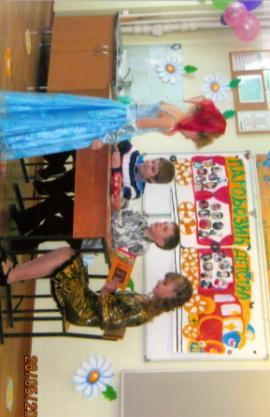  Сценка  2  Ученик  9, 10 , 11Звенит звонок.Учительница входит в класс и обращается к новенькому ученику.-Болтаешь на уроках?- Нет.- Списываешь?-Да что вы?- Дерёшься?-Никогда!- Да есть ли у тебя какие- нибудь недостатки?-ВРУ МНОГО!Сценка 3           Ученики  12,  13Никита, помоги мне, пожалуйста. Стол починить!- Вон. Алёша идёт, Алёша, почини стол.- Тогда полей цветы.Вон, Оля идет.Оль. помоги полить цветы.Тогда отнеси домашнее задание  Ане. Она уже три дня болеет. Заодно узнаешь как у неё дела.-Вот, Дима идёт. Дим, сходи к Ане.Все, Дарья Сергеевна.!- Вот Люди!!! Без Никиты шагу ступить не могут.Ученик 14Шуточное стихотворение "Разнообразие".Звенит звонок, и каждый раз,Как будто в страшном сне,Сначала я влетаю в класс,Потом влетает мне.Жизнь стала для меняКромешным адом.Нам задают ужасно много на дом,А если дома вовсе не бывать,Куда они мне будут задавать?Кричала мама: "Что за безобразие?!Сплошные "тройки", где разнообразие?"Когда же я принёс "разнообразие",Она опять кричала: "Безобразие!"Сценка 4 Ученики 15, 16,17,18Учительница и  3 ученика-Кто назовет 5 диких животных-Тигр. Тигрица и 3 тигрёнка- Назови части цветка_ Стебель, лист и и и и горшок-Какую книгу о знаменитых путешественниках ты прочитал?-лягушка путешественница, Марья Ивановна-Какова продолжительность жизни кошки.- Всё зависит от способностей кошки.- Почему у тебя в сочинении одни пропуски?-Это место для рекламной паузы.Почему европейское время опережает Американское?-Америку ведь открыли позже-Куда летит птица с соломинкой в клюве?- В коктель- бар  Марья Ивановна-Почему ты каждую минуту смотришь на часы?- Очень беспокоюсь, что звонок прервёт столь замечательный урок.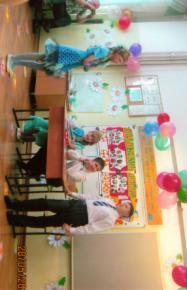 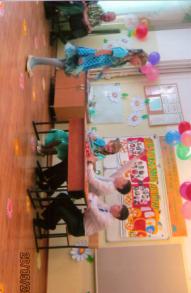 ВедущийРодители мечтают , чтобы их дети стали врачами, инженерами, дипломатами ..в общем самыми, самыми.А о чем же мечтают сами дети!!!( Дети встают на свои отведённые места)  Звучит минусовка песни «Детство, детство….» Дело было вечером  Делать было Вышла ребятня во двор .Завязался разговор. ( топнули все ножкой)                                                              Детство, детство. Ты куда спешишь                                                              Детство, детство Ты куда бежишь                                                                 Детство, детство, ты моё постой                                                              Ну, давай поговорим с тобой           (махи руками над головой)Я хочу, хочу банкиром статьЧтобы очень  много денег получатьПострою виллу, шмоток накуплюЭх. До чего шикарно жить хочу.( поют мальчик стоя в пол-оборота и двигают одной ногой в такт музыки)( поют девочки                                                    А когда я подрасту, то пойду на ферму                                                                                        Ой, не на ферму, а на фирму.                                                                                  Буду очень деловой секретаршей стильной  Показывают движение за рулём)             А я хочу женой министра стать  В шикарном лимузине       разъезжать                                     И на тусовке быть гламурней всех.  Я верю в  жизни ждёт меня успех                                                                                                (поют все дети)А мы будем на базаре продавать вам веники   (в пол-оборота вправо и движение под музыку)Чтоб хоть как-то содержать папу академикаА я в учителя пойду, пусть меня научат                   ( в пол-оборота влево)Да ты что, с ума сошла. Голод ведь замучает ( руки к голове и качают головой)  (руки вверх и машут вправо-влево)                                          Детство, детство. Ты куда спешишь            Детство, детство, ты куда бежишь   Детство, детство, ты моё постой  Давай всерьёз поговорим с тобой.А мы хотим в стране счастливой жить.  (в пол-оборота вправо и движение под музыку)И  о политике не говоритьЧтоб в кошельке у наших пап и мам  ( в пол-оборота влево   показывая движение пальцами рук  )         Всегда на вкусности хватало нам.                          А мы хотим смеяться и шутить    (в пол-оборота вправо и движение под музыку                         Со всеми в мире и согласье жить .Чтоб дяди, тёти помнили о том.                           Что им на смену мы растём.Мы вам пели и читали. Хлопайте. СтарайтесьЭто вы нас воспитали, Вот и разбирайтесьРодителям.                              19.  Мы в этот час ещё сказать должны                               О тех, кто подарил нам жизнь,                                О самых близких в мире людях,                                О тех, кто помогает нам расти,                                И помогать ещё во многом будет.                            2.0    К вам, папы, мамы, обращаясь,                                   Хотим «спасибо» вам сказать.                                   Вас столько раз мы огорчали,                                   Но вы всегда прощали нас!                                   За седину, за всё простите!                                   Мы крепко- крепко любим вас!                                        21 . Незримо следуют  родители за нами                                И в радости, и в час, когда пришла беда.                                Они стремятся оградить нас от печали,                                Но мы, увы, их понимаем не всегда.    22        Вы нас простите, милые, родные,                                У нас ведь, кроме вас, дороже нет людей,                                Как говорится, «дети – радость жизни»,                                А вы для нас – опора в ней!ВРУЧЕНИЕ СЕРДЕЧЕК РОДИТЕЛЯМ.УЧИТЕЛЬВ начальной школе было все впервые,Учились вы читать, считать,Писать диктанты и решать задачи,Отличные оценки старались получать.Ничто таблицу умноженьяНе сможет в памяти стереть,Начальной школы достиженияПреумножать старайтесь впредь.Из класса в класс шагают дети,Как по ступенькам вверх идут.Ученья свет пусть ярче светит,И в радость будет весь маршрут. Наши дети очень любят  веселиться , шутят, влюбляются, поют весёлые песни.)Встречайте ансамбль 4а( под песню «Говорила мама мне про любовь обманную» выходят 4 мальчика переодетых в сарафоны, очки и платки. В руках балалайки. Мальчики садятся на стулья и имитируют игру на балалайках. Для каждого куплета один из учеников  встаёт, кладёт балалайку и демонстрирует жестами то, о чём говорится в песне. На последнем куплете все четверо танцуют. В конце кланяются и под аппладисменты выходят.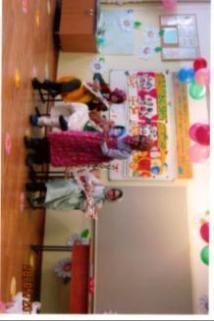 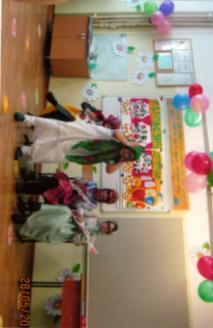 23Сегодня прощается с нами,
Умеющий тайны хранить
Наш первый учитель,
Что смог научить нас
Надеяться, верить, любить.
Что ждет впереди- неизвестно,
Но нам никогда не забыть
Те добрые песни, что пели мы вместе,
Их будем беречь и любить.24Когда пришли мы в 1 класс
Мы сперва боялись вас,
Нас чуть видных от земли
Вы перешагнуть могли.25Знали мы лишь дважды два,
Букву А да букву Я.
Вам же с давних пор знаком
Мудрый дядя Пифагор.26Сложные заданья, первые признанья,
Озорной и очень дружный класс.
Длинные уроки и учитель строгий,
Не забудем никогда мы вас.27Недавно совсем нам казалось,
Что так этот вечер далек,
Но время промчалось,
Немного осталось,
И ждет нас последний звонок.28Стать бы первоклашкой,
День вернуть вчерашний,
Взять бы и сначала все начать.
Теплый вечер летний и звонок последний
Будем мы с любовью вспоминать.( Звучит последний звонок. Стишок читает девочка)Мне мама косы заплетала,
Банты белые вплела.
Я вчера ходила в садик
Нынче в первый класс пойду( Ребята дарят подарок девочке. Она уходит)Учитель вручает памятные дипломы. Грамоты. Дарит ленту выпускника.Учитель. Наступает время нам прощаться. Не забывайте моих наставлений, наших весёлых уроков. Помните, что самое главное в жизни –оставаться хорошим человеком.Я желаю вам выбрать в жизни самую удачную дорожку  в жизни без сложных препятствий оврагов.В добрый путь!Завершающая песня. Дети в лентах выпускников поют песню в такт музыке. На припеве поднимают руки вверх и взявшись за руки раскачиваются в одном направлении.Текст песни «Куда уходит детство?»Куда уходит детство, в какие города, И где найти нам средство, Чтоб вновь попасть туда. Оно уйдёт неслышно, Пока весь город спит, И писем не напишет, И вряд ли позвонит. И зимой, и летом Небывалых ждать чудес Будет детство где-то, но не здесь. И в сугробах белых, И по лужам у ручья Будет кто-то бегать, но не я. 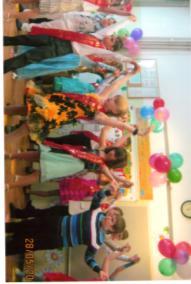 Куда уходит детство, куда ушло оно, Наверно, в край чудесный, Где каждый день кино. Где также ночью синей Струится лунный свет, Но нам с тобой отныне Туда дороги нет. И зимой, и летом Небывалых ждать чудес Будет детство где-то, но не здесь.И в сугробах белых, И по лужам у ручья Будет кто-то бегать, но не я.Куда уходит детство, В недальние края, К ребятам по соседству Таким же, как и я. Оно ушло неслышно, Пока весь город спит, И писем не напишет, И вряд ли позвонит. И зимой, и летом Небывалых ждать чудес Будет детство где-то, но не здесь. И в сугробах белых, И по лужам у ручья Будет кто-то бегать, но не я.